Katecheza 53Temat: Zmartwychwstanie Pana Jezusa zapowiedzią naszego zmartwychwstania.Poznasz:- wydarzenia zmartwychwstania Chrystusa.- symbole zmartwychwstałego JezusaPrawda o zmartwychwstaniu Pan Jezusa 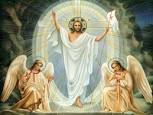  „W pierwszy dzień tygodnia [niewiasty] poszły skoro świt do grobu, niosąc przygotowane wonności. Kamień zastały odsunięty od grobu. A skoro weszły, nie znalazły ciała Pana Jezusa. Gdy wobec tego były bezradne, nagle stanęło przed nimi dwóch mężczyzn w lśniących szatach. Przestraszone, pochyliły twarze ku ziemi, lecz tamci rzekli do nich: «Dlaczego szukacie żyjącego wśród umarłych? Nie ma Go tutaj; zmartwychwstał. Przypomnijcie sobie, jak wam mówił, będąc jeszcze w Galilei: Syn Człowieczy musi być wydany w ręce grzeszników i ukrzyżowany, lecz trzeciego dnia zmartwychwstanie». Wtedy przypomniały sobie Jego słowa, wróciwszy zaś od grobu, oznajmiły to wszystko Jedenastu i wszystkim pozostałym”.  Łk 24,1-9Odpowiedz na pytania:– Kto pierwszy przybył do grobu Pana Jezusa? – Dlaczego kobiety tam się udały? – Co zobaczyły przy grobie? – Kto stanął przed nimi u grobu? – Co powiedzieli do kobiet mężczyźni w lśniących szatach? – Komu niewiasty oznajmiły wiadomość o zmartwychwstaniu Jezusa? – Kim byli mężczyźni w lśniących szatach? – Co kobiety przekazały apostołom? Znaczenia Jezusowego zmartwychwstaniaJezus zmartwychwstał– Co zapowiada Chrystusowe zmartwychwstanie?My zmartwychwstaniemySymbole zmartwychwstania – Jakie znaki-symbole przypominają nam w kościele o zmartwychwstaniu Jezusa? baranek wielkanocny                                   symbol Jezusa zmartwychwstałego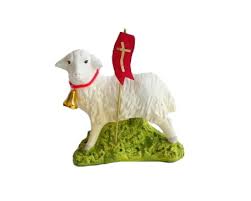 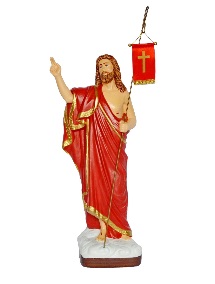  figura zmartwychwstałego Jezusa  - czerwona chorągiewka oznacza zwycięstwo Pana Jezusa nad śmiercią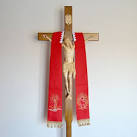 krzyż z czerwoną stułą - stułę noszą tylko księża. Stuła na krzyżu oznacza, że Jezus jest pierwszym i najważniejszym Kapłanem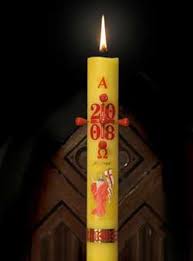 paschał - symbol Jezus zmartwychwstałego , 5 czerwonych kulek oznacza 5 głównych ran Jezusa – Które z tych znaków są w waszych domach?Znaczenia niedzielnej Mszy Świętej Każda niedziela jest pamiątką dnia, kiedy Pan Jezus zmartwychwstał. Przychodzimy wówczas na Mszę Świętą, aby dziękować Panu Bogu za to, co dla nas uczynił, i wielbić Go pieśnią i modlitwą. Wykonaj zadania z zeszytu ćwiczeńMożesz skorzystać z tych stron:Film o zmartwychwstaniu Jezusa :   https://www.youtube.com/watch?v=sC4o9AuysWwe-puzzle:  https://puzzlefactory.pl/pl/puzzle/graj/wielkanoc/216154-jezus-zmartwychwsta%C5%82ykolorowanki:  http://www.supercoloring.com/pl/kolorowanki/zmartwychwstanie-jezusa